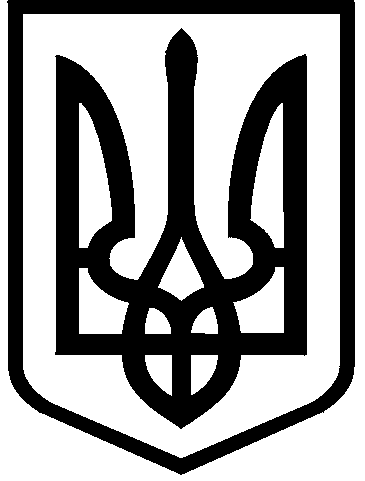 КИЇВСЬКА МІСЬКА РАДАVIII  СКЛИКАННЯПОСТІЙНА КОМІСІЯ З ПИТАНЬ КУЛЬТУРИ, ТУРИЗМУТА ІНФОРМАЦІЙНОЇ ПОЛІТИКИ 01044, м. Київ, вул. Хрещатик, 36,  каб.1013                                              тел./факс(044)202-73-05, тел. 202-72-25                                                                                                                  Порядок деннийчергового засідання постійної комісії Київської міської ради з питань культури, туризму та інформаційної політики 13.09.2016 о 14-00, кулуари, 4-й поверх (вул. Хрещатик, 36)Заслуховування звіту Управління туризму Департаменту економіки та інвестицій виконавчого органу Київської міської ради (Київської міської державної адміністрації) про виконання у ІІ кварталі 2016 року завдань і заходів Міської цільової програми розвитку туризму в місті Києві на 2016-2018 роки.Розгляд проекту рішення Київської міської ради «Про вшанування на території міста Києва пам’яті українських жертв російсько-більшовицького та німецького окупаційних режимів»(подання депутатів Київської міської ради Ю. Сиротюка, Б. Бенюка, В. Бохняка, доручення   заступника   міського   голови – секретаря   Київської   міської  ради В. Прокопіва  від 29.08.2016 №08/231- 3597/ПР).Розгляд проекту рішення Київської міської ради «Про присвоєння Київській   дитячій музичній школи №33 Солом’янського району м. Києва імені В. Пухальського»(подання  Київського міського голови В. Кличка, доручення заступника міського голови – секретаря Київської міської ради В. Прокопіва  від 12.08.2016 №08/231-3426/ПР).Розгляд проекту рішення Київської міської ради «Про перейменування бібліотек Централізованої бібліотечної системи Солом’янського району м. Києва: імені В. Чапаєва для дітей на імені І. Світличного та публічної бібліотеки імені В. Чкалова на «Солом’янська» в Солом’янському районі міста Києва»(подання  Київського міського голови В. Кличка, доручення заступника міського голови – секретаря Київської міської ради В. Прокопіва  від 12.08.2016 №08/231-3425/ПР).5.	Розгляд проекту рішення Київської міської ради «Про  надання дозволу на розроблення проекту землеустрою щодо відведення земельної ділянки Київському музею Російського мистецтва на вул. Шовковичній, 17/2 літери «А» «В» у Печерському районі м. Києва для експлуатації та обслуговування музею-галереї» (К-25288)(подання  директора Департаменту земельних ресурсів виконавчого органу Київської міської ради (Київської міської державної адміністрації) О. Поліщука, доручення заступника міського голови – секретаря Київської міської ради В. Прокопіва  від 26.04.2016 №08/231-2002/ПР).   6. Розгляд проекту рішення Київської міської ради «Про  надання дозволу на розроблення проекту землеустрою щодо відведення земельної ділянки Національному історико-архітектурному музею «Київська фортеця» на вул. Старонаводницькій, 2 у Печерському районі м. Києва для реставрації пам’ятки національного значення» (К-27530) (подання  директора Департаменту земельних ресурсів виконавчого органу Київської міської ради (Київської міської державної адміністрації) О. Поліщука, доручення заступника міського голови – секретаря Київської міської ради В. Прокопіва  від 30.08.2016 №08/231-3628/ПР).7. Розгляд проекту рішення Київської міської ради «Про  передачу в оренду без проведення конкурсу нежитлових приміщень комунальної власності територіальної громади міста Києва» (член Національної спілки художників України Гриценко А.П, вул. Кудряшова,№7, 20,0 кв. м - 1%,1,5 кв.м – 4%)(подання  заступника  голови   Київської   міської   державної    адміністрації)                       М. Поворозника,      доручення   заступника міського голови – секретаря Київської міської ради В. Прокопіва  від 30.08.2016 №08/231-3602/ПР).8. Розгляд проекту рішення Київської міської ради «Про  передачу в оренду без проведення конкурсу нежитлових приміщень комунальної власності територіальної громади міста Києва» (КП виконавчого органу КМДА «Агентство по обслуговуванню театральної та концертної діяльності» для розміщення школи бально-спортивного танцю для дітей (інше використання майна) погодинно, проспект Перемоги, 38 літ. А, 235,0 кв. м - 3%, 153,36 грн за 1 год., 80 год. на місяць)(подання  заступника  голови   Київської   міської   державної    адміністрації)                       М. Поворозника,      доручення   заступника міського голови – секретаря Київської міської ради В. Прокопіва  від 02.09.2016 №08/231-3670/ПР).8.1. Розгляд звернення депутата Київської міської ради Пабата О.В. з проханням прискорити розгляд та погодження проекту рішення Київської міської ради від 02.09.2016 №08/231-3670/ПР. 9. Про стан виконання протокольного доручення Комісії Департаменту комунальної власності м. Києва виконавчого органу Київської міської ради (Київської міської державної адміністрації) щодо підготовки відповідного проекту рішення Київської міської ради про передачу в оренду Театрально-видовищному закладу культури «Київський академічний театр «Колесо» приміщення за адресою: Андріївський узвіз, 8 «А» та пропозиції народному художнику України Гайдамаці Анатолію Васильовичу варіантів вільних для оренди приміщень для розміщення творчої майстерні.10. Розгляд звернення Малзеви Л. на адресу Комісії щодо спростування листа Департаменту культури від 18.08.2016 №060-08/М-8195 (е)-1145 та проханням зобов’язати заступника директора Департаменту культури КМДА Груздо С.М. надати план-кошторис і роз’яснення щодо вибіркового підходу при фарбуванні фасаду житлового будинку на вул. Льва Толстого, 19/1 в м. Києві  - пам’ятки архітектури. 11. Розгляд звернень заступника голови міської громадської організації «Ветерани праці, діти війни»  Алексеєвої Т.Ю. на адресу Комісії з проханням:- переглянути на засіданні Комісії проект рішення Київради від 24.06.2016 №08/231-2743 та рішення Київради від 07.07.2016 №559/559;- пам’ятати обіцянки, дані виборцям; поважати нашу батьківщину УРСР.12. Розгляд       звернення    народного депутата України 3-го скликання Мазур О. А. на адресу Комісії з проханням: 1) надати копії рішень Київради по захисту пам’яток культурної спадщини та інших надбань українського народу, за відсутністю ініціювати такі рішення та 2) рішення по відкриттю карних справ проти руйнівників фасаду Українського Дому, 3) поновленню фасадного рельєфу Українського Дому (що веде до входу з лівого боку).13. Розгляд звернення Департаменту економіки та інвестицій виконавчого органу Київської міської ради (Київської міської державної адміністрації) на адресу Комісії з проханням надати до 15 вересня 2016 року делегувати двох представників для формування складу Конкурсної комісії по відбору кандидатів на призначення директора комунального підприємства «Київський міський туристично-інформаційний центр». 14. Розгляд доручення заступника міського голови-секретаря Київської міської ради  від 31.08.2016 №28150 щодо листа Адміністрації Президента України про звернення голови ради громадської спілки «Координаційна Рада ветеранських громадських об’єднань України» В. Палія стосовно соціального захисту ветеранів та членів їх сімей.15. Повторний розгляд.15.1. Розгляд проекту рішення Київської міської ради «Про  надання дозволу на розроблення проекту землеустрою щодо відведення земельної ділянки РЕЛІГІЙНІЙ ГРОМАДІ ВОЗНЕСІННЯ ГОСПОДНЬОГО УКРАЇНСЬКОЇ ПРАВОСЛАВНОЇ ЦЕРКВИ У ГОЛОСІЇВСЬКОМУ РАЙОНІ М. КИЄВА  на просп. 40-річчя Жовтня, 54 у Голосіївському районі м. Києва для будівництва культової споруди та недільної школи» (К-25625)(подання  директора Департаменту земельних ресурсів виконавчого органу Київської міської ради (Київської міської державної адміністрації) О. Поліщука, доручення заступника міського голови – секретаря Київської міської ради В. Прокопіва  від 10.05.2016 №08/231-2078/ПР).   (Протокол №19 від 30.08.2016, пит№4, розглянути на черговому засіданні за участю представників релігійної громади).15.2. Розгляд проекту рішення Київської міської ради «Про  надання дозволу на розроблення проекту землеустрою щодо відведення земельної ділянки об’єднанню співвласників багатоквартирного будинку «Івана Франка, 4» на вул. Івана Франка, 4 у Шевченківському районі міста Києва для обслуговування та експлуатації житлового будинку» (К-25745) (подання  директора Департаменту земельних ресурсів виконавчого органу Київської міської ради (Київської міської державної адміністрації) О. Поліщука, доручення заступника міського голови – секретаря Київської міської ради В. Прокопіва  від 26.04.2016 №08/231-1975/ПР).(Протокол №19 від 30.08.2016, пит.№5, на прохання заявника розгляд питання перенесено на наступне засідання).15.3. Розгляд проекту рішення Київської міської ради «Про  надання дозволу на розроблення проекту землеустрою щодо відведення земельної ділянки товариству з обмеженою відповідальністю «БЦ БЛ»БАШТА №5» та товариству з обмеженою відповідальністю «Приватна колекція історії туалету» на вул. Рибальській, 22 (літери А,А’) у Печерському районі м. Києва для експлуатації та обслуговування адміністративних будівель з об’єктами громадського призначення, офісами та гостьовою автостоянкою» (К-25319) (подання  директора Департаменту земельних ресурсів виконавчого органу Київської міської ради (Київської міської державної адміністрації) О. Поліщука, доручення заступника міського голови – секретаря Київської міської ради В. Прокопіва  від 16.02.2016 №08/231-914/ПР).(Протокол №19 від 30.08.2016, пит.№7, на прохання заявника розгляд питання перенесено на наступне засідання).15.4. Розгляд проекту рішення Київської міської ради «Про  поновлення товариству з  обмеженою відповідальністю «ГРААЛЬ» договору оренди земельної ділянки для будівництва, експлуатації та обслуговування офісно-готельного комплексу «Столичний» на вул. Хрещатик, 5 (літ. «В») у Печерському районі м. Києва та внесення змін до нього» (К-19179) (подання  директора Департаменту земельних ресурсів виконавчого органу Київської міської ради (Київської міської державної адміністрації) О. Поліщука, доручення заступника міського голови – секретаря Київської міської ради В. Прокопіва  від 04.07.2016 №08/231-2822/ПР).(Протокол №19 від 30.08.2016, пит.№8, на прохання заявника розгляд питання перенесено на наступне засідання).15.5. Розгляд проекту рішення Київської міської ради «Про  внесення змін до пункту 32 рішення Київської міської ради від 26.06.2003 №549/709 «Про надання і вилучення земельних ділянок та припинення права користування землею» (К-20540) (подання  директора Департаменту земельних ресурсів виконавчого органу Київської міської ради (Київської міської державної адміністрації) О. Поліщука, доручення заступника міського голови – секретаря Київської міської ради В. Прокопіва  від 17.03.2016 №08/231-1368/ПР).(Протокол №19 від 30.08.2016, пит.№9,. розглянути на черговому засіданні за участю представників релігійної громади).15.6. Розгляд звернення Міністерства культури України на адресу Київського міського голови В. Кличка з проханням розглянути можливість встановлення орендної плати у розмірі 1 грн. на рік для Київської обласної бібліотеки (Русанівська набережна, 12; площа -  1910,9 кв.м).(Протокол №19 від 30.08.2016, пит.№12, розглянути на черговому засіданні Комісії  за участю представників Київської обласної бібліотеки та Дніпровської районної в місті Києві державної адміністрації.15.7. Розгляд звернення гр. Тарасюк О.П. на адресу Комісії щодо неправомірної, на її думку, передачі в оренду нежитлових приміщень на вул. Ярославів Вал, 33 (літ. «В» та «В”»).(Протокол №19 від 30.08.2016, пит.№12, у зв’язку з відсутністю заявника розгляд питання перенести на чергове засідання Комісії).16. Різне.Голова                                                                                                   Муха В.В.      Секретар                                                                                      Поживанов О.М.